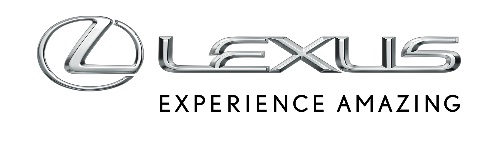 Le 28 février 2017LA TOUTE NOUVELLE LEXUS RC F GT3 2017 DÉVOILÉE AU SALON DE GENÈVE EN PRÉLUDE À UNE SAISON DE COURSE HALETANTE
La toute nouvelle Lexus RC F GT3 de 2017 en lice dans les championnats américain et japonais, et dans certaines manches européennes En première européenne au Salon international de l’Automobile de GenèveLexus se concentre sur ses activités en sports moteur en 2017 en lançant la RC F GT3 afin de renforcer l’image dynamique de la marque Lexus auprès d’un public d’aficionados de plus en plus important dans le monde.Désormais homologuée par la FIA, l’instance supérieure du sport automobile, la toute nouvelle Lexus RC F GT3 de 2017 participera à des championnats aux États-Unis et au Japon, ainsi qu’à un certain nombre de manches européennes.Aux États-Unis, Lexus a fourni deux Lexus RC F GT3 à l’équipe 3GT Racing pour concourir dans la classe GTD du Championnat IMSA WeatherTech SportsCar.Au Japon, deux nouvelles Lexus RC F GT3 intégreront la classe GT300 du Championnat Super GT au sein de l’équipe LM corsa. En Europe, Farnbacher Racing et Emil Frey Racing, les deux équipes qui participaient déjà aux championnats VLN Endurance avec le prototype du RC F GT3 l’année dernière, continueront leurs activités de développement cette saison afin de pouvoir concurrencer les ténors du championnat GT3 à l’avenir. Sur cette base, les équipes disputeront certaines courses européennes en 2017 comme le championnat International GT Open.L’année dernière, Lexus est devenue le premier constructeur automobile asiatique à remporter une course du championnat VLN Endurance sur la Boucle Nord du Nürburgring, la célèbre Nordschleife, avec un prototype RC F GT3 qui a revendiqué la victoire finale à la course VLN9 le 8 octobre.Lexus a aussi affiché d’excellents résultats l’année dernière avec le coupé RC F GT500, une autre voiture de course dérivée du coupé RC F. Le RC F GT500 2016 a dominé le championnat Super GT au Japon l’année dernière, avec l’équipe SARD et les pilotes Heikki Kovalainen et Kohei Hirate. Ils ont décroché, respectivement, la première place du classement par équipe et du classement des pilotes dans la catégorie GT500.SpécificationsNom 				LEXUS RC F GT3Moteur 				V8 de 5,4 litresPuissance 			>373 kW (>500 ch)Couple 				ndTransmission			boîte de course séquentielle à 6 rapportsRoues 				13x18 avant, 13x18 arrière, avec Center LockFreins 				rotors en ferEmpattement 			2 730 mmLongueur hors tout 		4 845 mmLargeur hors tout 		2 030 mmHauteur hors tout 		1 270 mmMasse en ordre de marche	1 300 kg# # #